RYAN CHRISTIAN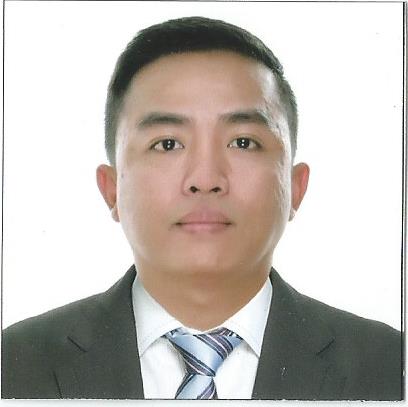 Dubai United Arab EmiratesEmail: ryanchristian.356606@2freemail.com CAREER OBJECTIVES: To be a productive individual by working in company that will offer me the opportunity to partake in their goals and vision and to join work force that will further enhance my knowledge, skills, and experience through training._____________________________________________________________________________EDUCATIONAL BACKGROUND:TERTIARY: University of Perpetual Help System Dalta- 2001-2006 (BS Information Technology)SECONDARY: St. Tomas Montessori School, Sto Tomas Batangas-1996-2000PRIMARY: Mother Barbara Micarelli School, Sto. Tomas Batangas-1990-1996______________________________________________________________________________WORK EXPERIENCE:COMPANY: Specialized Medical Center HospitalADDRESS: Riyadh Saudi ArabiaPOSITION: Medical Insurance CoordinatorDURATION: July 2013 – July 2016Duties and Responsibilities:Assists patients with the processing of medical insurance Sending medical services of  the patient into their respective insurance companyClosing medical services of the patient into our systemReviewing medical records and x-ray and preparing these records for archiving following Medical Records Archiving Policies and ProcedureMay assist with other data entry and administrative duties as requiredAnalyze and correct billing reportsPrepare necessary UCAF to send and obtain approval in each credit patients  with their respective insurance company Prepare and checking daily routine census for Out-Patient Follow-up approval of each patient in hospitalSeek out medical report to attending physician in each insured patientCommunicate and do follow-ups with all insurance companies regarding coverage status of the patient (e.g. approvals, pending, rejection , antiselection cases, and referrals )COMPANY: Spi GlobalPOSITION: IT Staff/ Data TechnicianDURATION: March 2011 - September 2011Duties and Responsibilities:Responsible for performing data review and conversion and/or editing based on project requirements and specifications.Converts or edits files to SGML format.Proofreads the documents and if permissible (based on project) makes necessary edits. Receives and reviews source documents through the CID (Check-in-Document) process. Checks for completeness and legibility.Works with co-Data Technicians for the quality inspection.Publishes or moves up the file online once approved during the peer review.With typing skills of 100% accuracy and 56wpmProficient in the following: HTML, Explorer and/or Salamander, MS Word, MS Excel, and MS NotepadCOMPANY: Zenzou Roofing SystemPOSITION: Office ClerkDURATION: January 2007 - Jan 2011Duties and Responsibilities:Encodes specific Data Inventory of Roofs and suppliesGreet public and clients and direct them to the correct staff memberReceive, sort and distribute incoming mailMonitor incoming emails and answer or forward as requiredMaintain office filing and storage systemsUpdate and maintain databases such as mailing lists, contact lists and client informationType documents, reports and correspondenceCo-ordinate and organize appointments and meetingsMonitor and maintain office suppliesEnsure office equipment is properly maintained and servicedSkillsComputer LiterateKnowledge in trouble shootingKnowledge in Networking ( LAN)Knowledge in Microsoft OfficeAble to type 60-70 words per minute with 99% accuracyKnowledge on computer hardware and softwareHas good communication skillPrecise and accurate in following directions and ordersAble to work harmoniously and effectively with othersSeminars Attended:Training Course “MEDICAL TERMINOLOGY”Specialized Medical Center HospitalPHILIPPINE YOUTH CONGRESS IN INFORMATION TECHNOLOGY (Y4IT)	University of the Philippines DilimanSeptember 2-3, 2004Organization:JPCS Member2004 – PresentON-THE-JOB TRAINING:PT&TReal, Calamba, LagunaAugust 2003 – November 2003DTI-V AReal, Calamba, LagunaFebruary 2004 – March 2004DEPARTMENT OF LABOR AND EMPLOYMENT (DOLE)Calamba, Region IV CALABARZONJuly 2004 – November 2004